Planning for Progression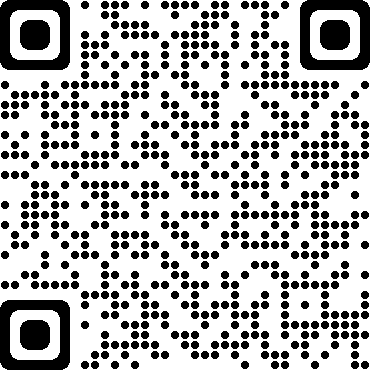 Q.1. What does ESOL stand for? Put the following jumbled words to know the answer.Other Languages of English the Speakers for ___________________________________________________________________________Q.1B. What English Language Skills do you learn in an ESOL Course? ________________________________________________________________________________________________________________________________________________________________________________________________________________________________________________________________________________________________________________________Q.1C. What are the objectives of studying ESOL Course?_________________________________________________________________________________________________________________________________________________________________________________________________________Q.2. What are Functional Skills? _________________________________________________________________________________________________________________________________________________________________________________________________________________________________Q.2B. What are the objectives of studying Functional Skills? _________________________________________________________________________________________________________________________________________________________________________________________________________Q.2C. Why learning Functional Skills is important?_______________________________________________________________________________________________________________________________________________________________________________________________________________________________________________________________________________________________________________________________________________________________________________________Q.2D. Arrange the following language proficiency levels in order of difficulty, starting from the basic level. Level 1		1_______________________		Beginners	1____________________Entry 3		2_______________________		Advanced 	2____________________Pre-Entry	3_______________________		Elementary 	3____________________Entry 2		4_______________________		Upper Intermediate	4______________Level 2		5_______________________		Intermediate	5____________________Entry 1		6_______________________		Pre-Intermediate 6_________________Q.3. Which of the following digital skills are you familiar with? Write “F” if you are familiar, write “E” if you are an expert, and “U” if you are unfamiliar. I can turn on a deviceI can use the available controls on my device I can make use of accessibility tools I can interact with the home screen on my device I can connect to the Internet through Wi-Fi I can connect my device to a safe and secure Wi-Fi network I can open a browser to find and use websites I understand my passwords and personal information safety I can update and change my password when prompted to do soI know the importance of communicating securely I can set up an email account I can communicate with others digitally using emailI can use word processing applications to create documents I can share documents with others by attaching them to an email I can communicate with friends and family using video tools I can post messages, photographs, videos, or blogs on social media platformsI understand and evaluate that not all online information and content that I see is reliableI can use search engines to find informationI can use bookmarks on my web browserI can access information and content from different devicesI can organise my information and content using files and folders on my device or the cloud I can use the Internet to legally access content for entertainment, including films, music, games, and books Q.4. Define the following words to make their meaning clear?Employ: 	_______________________________________________________________Employment:	_______________________________________________________________Employee:	_______________________________________________________________Employer:	_______________________________________________________________Employable:	_______________________________________________________________Employability:	_______________________________________________________________Q.5. Define the following job types. Full-time:	_______________________________________________________________Part-time:	_______________________________________________________________Permanent:	_______________________________________________________________Temporary:	_______________________________________________________________Shift:		_______________________________________________________________Ad-hoc:	_______________________________________________________________0 hours contract: _____________________________________________________________Q.6A. What makes a person employable? _________________________________________________________________________________________________________________________________________________________________________________________________________Q.6B. What actions are needed to achieve the required employability skills? _________________________________________________________________________________________________________________________________________________________________________________________________________Q.7A. In your current situation, are you employable? Circle the appropriate option. Give at least two reasons for your answer. 		Yes / No / May Be / I don’t know_________________________________________________________________________________________________________________________________________________________________________________________________________________________________Q.7B. In your current circumstances, which option is more important for you. Tick the appropriate answer. Give at least two reasons for your answer. Find a job as soon as possible Complete and pass my current course of studies Find a part-time job and continue studying at the same time till I achieve the required qualificationLeave the course and opt for any job option, including internship or voluntary work Q.8. What is the difference between Positive and Negative attitudes? Positive: ______________________________________________________________________________________________________________________________________________________Negative______________________________________________________________________________________________________________________________________________________Q.9. Which of the following attitudes towards learning are most important for you? Choose any seven and give at least one reason for every choice.Accepting the responsibility of your learningBeing an autonomous and independent learnerBeing self-motivated to learn and develop Being self-aware of your strengths and weaknesses Believing in life-long-learning Being a self-confident personBeing a person with self-esteem Being good in time-management Being health-conscious Being competitive Q.10.A. Following is a list of Positive Attitudes at work. Discuss them with your partner and ask the teacher or search the Internet if you require any clarification. Pick seven most important attitudes from the list and write them on the blanks provided. Finally, share the reasons for your choice with the class. Positive Attitudes towards workBeing honest at work  Having a sincere commitment to your job  Being PunctualBeing able to work under pressure and follow the deadlines  Being Innovative and self-motivated  Being capable of listening to healthy criticism and developing as a professional  Being Transparent and accountable  Having a passion for performing even better  Being respectful, inclusive, and tolerant  Being an active member of the work community with effective engagement Having a productive employee voice Having a strong belief in organisational justice Having effective work-relationshipBeing able to maintain work-life balance Having leadership qualities Having the capacity to accept change Understanding the importance of safety at work and employee responsibilities for a safe working environment Showing vigour to learn from experiences Being an informed employeeAvoiding gossip and complaining for complaining sakeQ.10B. 3 Most Important Positive Attitudes for me at work:_________________________________________________________________________________________________________________________________________________________________________________________________________Q.11. List five negative attitudes at work that you think should be avoided:_______________________________________________________________________________________________________________________________________________________________________________________________________________________________________________________________________________________________________________________________________________